OLDHAM HULME GRAMMAR SCHOOLFIRST AID POLICYThis policy is applicable from EYFS through to year 13Always call 999 in a medical emergency. If you are on your own without access to a telephone then shout for help. This is when someone is seriously ill or injured and their life is at risk.Medical emergencies can include:loss of consciousnessan acute confused statefits that aren’t stoppingchest painbreathing difficultiessevere bleeding that can’t be stoppedsevere allergic reactionssevere burns or scaldsCall 999 immediately if you or someone else is having a heart attack, anaphylaxis or stroke. Every second counts with these conditionsAlso call 999 if you think someone has had a major trauma, such as after a serious road traffic accident, a stabbing, a shooting, a fall from height, or a serious head injury.https://www.nhs.uk/using-the-nhs/nhs-services/urgent-and-emergency-care/when-to-call-999/PrinciplesThe first aid procedure at Oldham Hulme Grammar School is in operation to ensure that every student, member of staff and visitor will be well looked after in the event of an accident, no matter how minor or major. In the event of an accident all members of the school community should be aware of the support available and the procedures available to activate this.First aid cover is available throughout the normal working hours of the school week; the coordinator of all first aid matters is the school nurse, Mrs Amanda Dixon.This policy is to be read in conjunction with the school’s Supporting pupils with medical conditions policy which applies from EYFS to sixth form pupils. Supporting pupils with medical conditions at school.AimsTo provide effective, safe first aid cover for students, staff and visitors;To ensure that all staff and students are aware of the system in place;To provide awareness of Health & Safety issues within school and on school trips, to prevent, where possible, potential dangers or accidents;For EYFS children at least one member of staff trained in paediatric first aid is on the school premises at all times and accompanies every EYFS trip;To ensure there is appropriate first aid cover taking into account the nature of the trip.School will ensurethat first aiders’ qualifications and insurance [provided by the school] are always up to date;In the Early Years all newly qualified staff  are required to have a suitable paediatric first aid qualification within three months of commencing; that there is sufficient first aid cover in every section of the school.First aiders shouldalways attend a casualty when requested to do so and treat the casualty to the best of their ability in the safest way possible. This includes wearing gloves where any loss of blood or body fluid is evident, calling for help from other first aiders or emergency services;help fellow first aiders at an incident and provide support during the aftermath;act as a person who can be relied upon to help when the need arises;ensure that their portable first aid kits are adequately stocked and always to hand; returning expired items to the school nurse;insist that any casualty who has sustained a significant head injury is seen by professionals at the hospital, either by sending them directly to the hospital or by asking parents to pick up a child to take them to hospital. During school hours this would normally involve ensuring that any child suspected of sustaining a significant head injury must be seen by the school nurse as soon as possible; ensure that parents are always made aware of any accident or injury on the same day; an appropriate letter should always be sent home or a phone call/email made by Nursery and Infants or Juniors Administrators, the senior school office or the school Nurse;ensure all accidents (including in EYFS) are recorded on Schoolbase; ensure that a child who is sent to hospital by ambulance is either accompanied in the ambulance at the request of paramedics, or followed to a hospital by a member of staff to act in loco parentis if a relative cannot be contacted;keep an electronic record of each student attended to, the nature of the injury and any treatment given, using the schoolbase system. Confidential information is only accessible by the school nurse and relevant senior managers. In the case of an accident, an accident report form must be completed by the appropriate person;ensure that everything is cleared away, using gloves, and every dressing etc. be put in a sealed bag for contaminated/used items and sealed tightly before disposing of the bag in the appropriate yellow bag. Any bloodstains on the ground must be washed away thoroughly. No contaminated or used items should be left lying around.The School Nurse will:Ensure that staff first aid qualifications are up to date;ensure that they always obtain the history relating to a student not feeling well, particularly in the cases of headaches, to ensure that no injury has caused the student to feel unwell;have a file of up to date medical consent forms for every student in each year and ensure that these are readily available for staff responsible for school trips/outings;must inform the DSL or relevant DDSL in order that they can notify local child protection agencies of any serious accident or injury to or death of any child while in their care and must act on any advice given;follow the school’s procedures for informing parents about children who are ill or infectious;liaise with the Deputy Principals/Head of Juniors/Head of Nursery and Infants to take the appropriate action necessary for responding to children who are ill or infectious and to advise on the correct steps required to prevent further infection;ensure that there are appropriately stocked first aid boxes available in all sections of the school. These are located: in the Nursery, in Thorneycroft reception, in the after care room in the Nursery and Infants, in Year 2 Eagles classroom, in Hulme Court Office and first aid cupboard, in the first aid cupboard in Estcourt, the sports hall, swimming pool, PE offices, school laboratories, school office, Denton, House, Art studios, kitchen, food rooms and Nurse’s office;The Business and Operations Director will:Complete and forward an accident report to HSE for reportable injuries.Teachers will:familiarise themselves with the first aid procedures in operation and ensure that they know who the current first aiders are; an up to date list of all first aiders is distributed by the school nurse and is published on the staff portal and in the common room, reception, staff rooms in the Junior schools and Nursery and Infants;ensure that in the event that an injury has caused a problem, the student will be referred to the first aider for examination;be aware of specific medical details of individual students when publicised;never move a casualty until they have been assessed by a qualified first aider unless the casualty is in immediate danger;seek help from reception as soon as possible either by sending a messenger or telephoning, ensuring that the messenger knows the precise location of the casualty; where possible, confirmation that the message has been received must be obtained;reassure, but never treat, a casualty unless they are in possession of a valid emergency aid in schools certificate; such staff can obviously start emergency aid until a first aider arrives at the scene or instigate simple airway measures if clearly needed.The Junior school medical rooms are only used to undertake an initial necessary assessment. Following this it may be appropriate to: transfer a pupil to the senior school medical room;summon the school nurse;call an ambulance.Please also refer to Critical Incident Response Policy, or for the details of the school’s response to communicable diseases. For the administration of medicines and associated recording, from EYFS to sixth form, please refer to the Supporting pupils with medical conditions policy. Supporting pupils with medical conditions policy A current list of all first aiders is available in: the senior school reception, the school office, pastoral office, Juniors office and Nursery and Infants reception.Coronavirus (COVID-19) and Infectious DiseasesOHGS is following Public Health England (PHE) guidance in response to the COVID 19 outbreak. Precautionary measures are advised to prevent the spread of infection. This is an evolving situation, please refer to OHGS and Coronavirus (COVID-19): guidance for schools and other educational settings web pages as the advice continues to change.Viral respiratory infections such as colds and influenza are very common in the UK, if staff or students develop viral symptoms they should manage these as they usually would. The recommended steps people should take to protect themselves are the same as those to avoid flu and any other similar respiratory infections. You should maintain good hand, respiratory and personal hygiene, and:  Wear PPE provided by the school Donning PPE , Doffing PPEwash your hands often with warm water and soap, hand sanitisers can be used if hand wash facilities are not conveniently located e.g. at the entrances to buildings  use tissues to trap germs when you cough or sneeze  bin used tissues as quickly as possible As a First Aider you may be asked for assistance by a colleague or student, the following practical guidance prepared from PHE resources should help you.If a person has any flu like symptoms such as cough or fever or shortness of breath you should:take immediate steps to isolate them in the designated medical room on their own.avoid close or physical contact with them and advise them toStay indoors and avoid contact with other people as they would with the seasonal flu- they should not travel by public or private transport. ensure they have tissues to cover their mouth and nose if coughing and sneezing.take measures to enable the patient to leave the premises safely as soon as possible.Please follow this advice even if the symptoms seem minor.Wash your hands thoroughly with soap and water for at least 20 seconds, especially if you come in contact with the patient or with any items handled by the person. Use alcohol hand gel if hand wash facilities are not located nearby.  Limit contact with the person as much as possible, avoid touching them, their immediate environment and any waste. Please be discrete and as far as possible treat this as a normal first aid encounter. The vast majority of people who have required a test have had a negative result, we would like the unwell person to feel safe and we would also like to avoid unnecessary levels of concern.Inform the Business and Operations Director who will arrange a COVID-19 test for the patient.Inform the Estates Manager who will instruct the onsite cleaner to thoroughly clean the room and the areas where the patient has been as a matter of priority.First Aid policy reviewed: June 2020Signed:							 Principal 		Date: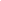 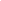 Signed: 						Chair of Governors 	Date: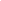 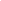 Next Review Due: June 2022